АМАНАКСКИЕ                                             Распространяется    бесплатноВЕСТИ 14 марта   2022г                                                                                                                                                              № 14 (519) ОФИЦИАЛЬНОИнформационный вестник Собрания представителей сельского поселения Старый Аманак муниципального района Похвистневский Самарской областиВсероссийская антинаркотическая акция «Сообщи, где торгуют смертью» на территории обслуживанияУважаемые жители и гости Похвистневского района!С 14 марта начинается Всероссийская антинаркотическая акция «Сообщи, где торгуют смертью» на территории обслуживания. Акция направлена на привлечение общественности к участию в противодействии незаконному обороту наркотиков, оказание квалифицированной помощи и консультаций по вопросам лечения и реабилитации наркозависимых лиц. В рамках акции каждый неравнодушный гражданин сможет позвонить и сообщить круглосуточно и анонимно об известных фактах распространения и потребления наркотических средств, и психотропных веществ. По каждому заявлению будет проведена тщательная проверка. Каждый из вас может сообщить о фактах распространения наркотических средств и психотропных веществ по телефонам Главного управления МВД России по Самарской области - 8(846) 278-22-22, дежурной части МО МВД России «Похвистневский» - 8(846 56) 2-34-69, либо - 102 – с мобильных телефонов федеральных операторов сотовой связи. Также подать заявление можно через официальный интернет-сайт https://63.мвд.рф через сервис «Прием обращений». Сотрудники полиции призывают жителей города Похвистнево и Похвистневского района присоединиться к масштабной общероссийской акции «Сообщи, где торгуют смертью», занять активную жизненную позицию и внести свой вклад в противодействие незаконному обороту наркотиков!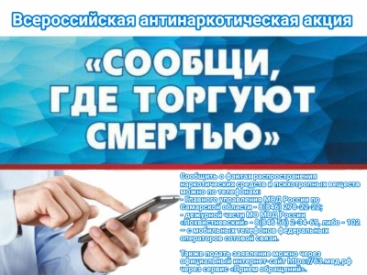 УЧРЕДИТЕЛИ: Администрация сельского поселения Старый Аманак муниципального района Похвистневский Самарской области и Собрание представителей сельского поселения Старый Аманак муниципального района Похвистневский Самарской областиИЗДАТЕЛЬ: Администрация сельского поселения Старый Аманак муниципального района Похвистневский Самарской областиАдрес: Самарская область, Похвистневский          Газета составлена и отпечатана                                                                район, село Старый Аманак, ул. Центральная       в администрации сельского поселения                                                        37 а, тел. 8(846-56) 44-5-73                                             Старый Аманак Похвистневский район                                                      Редактор                                                                                               Самарская область. Тираж 100 экз                                                      Н.А.Саушкина